Spelling words: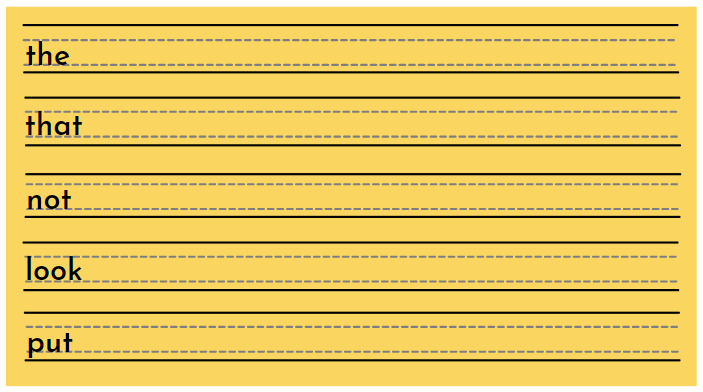 thethatnotlookputthethatnotlookput